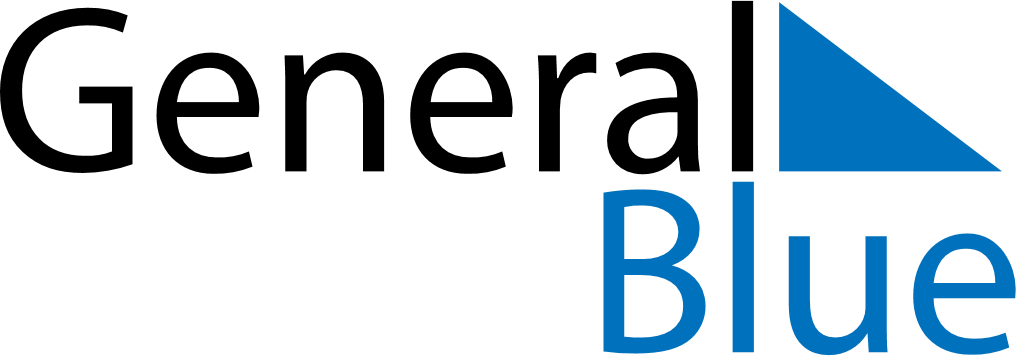 December 2021December 2021December 2021PortugalPortugalMondayTuesdayWednesdayThursdayFridaySaturdaySunday12345Restauração da Independência6789101112Immaculate Conception1314151617181920212223242526Christmas EveChristmas Day2728293031New Year’s Eve